彰化縣花卉批發市場供應人申請書申請人或單位：							（蓋章）             郵遞區號：        地址：                                         電話：					傳真：             行動電話：			                      E-MAIL:                                                          應備資料:1.帳戶影本	        2.身份證影本注意事項：戶名與申請人相同（參加共同運銷者除外）。如匯款帳戶資料變更時，請至本市場申請變更以下由本市場填寫：供應代號：								語音密碼：受理日期：　　　 　年　　　 　　月　　　    日花農資格證明書注意事項：1.出具證明單位需為所在地之農會、運銷合作社、合作農場、村里長辦公處等或(土地所有權狀影本乙份)。2.請出具證明單位蓋用印信。花卉生產計劃書									填寫日期：核     准業管課課長單位主管承  辦  人姓名姓別電話出生年月日民國　　年　　月　　日民國　　年　　月　　日身分證字號身分證字號身分證字號身分證字號地址出具證明單位負責人簽章負責人簽章負責人簽章負責人簽章申請單位連絡人電話栽種總面積耕地所在請將栽植情形及花卉種植填寫於下表：請將栽植情形及花卉種植填寫於下表：請將栽植情形及花卉種植填寫於下表：請將栽植情形及花卉種植填寫於下表：請將栽植情形及花卉種植填寫於下表：請將栽植情形及花卉種植填寫於下表：栽種日期栽培花卉種類栽培面積栽培植株數預期採收數備註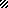 